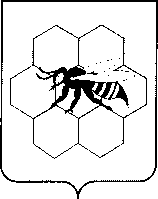          администрация        сельского поселения                Майское            муниципального района                     Пестравский              Самарской области,                 446178 с.Майское, ул.Центральная, 13                            Телефон: Тел/факс: 8(846)7423338                               Телефон: 2-33-74          ПОСТАНОВЛЕНИЕ              oт 19.03.2019г. № 16 	В соответствии с Федеральным законом от 06.10.2003 N 131-ФЗ "Об общих принципах организации местного самоуправления в Российской Федерации", Федеральным законом от 09.02.2009 N 8-ФЗ "Об обеспечении доступа к информации о деятельности государственных органов и органов местного самоуправления", Порядком ведения органами местного самоуправления реестров муниципального имущества, утвержденным приказом Минэкономразвития  России от 30.08.2011 N 424, Уставом сельского поселения Майское муниципального района Пестравский  Самарской области, в целях исполнения подпункта "г" пункта 2 перечня поручений Президента Российской Федерации от 15.05.2018 N Пр-817 ГС по итогам заседания Государственного совета Российской Федерации 05.04.2018г. администрация сельского поселения Майское постановляет:1. Установить объем сведений об объектах учета реестра муниципального имущества сельского поселения Майское муниципального района Пестравский Самарской области, подлежащих размещению на официальном сайте сельского поселения Майское  в сети «Интернет» (далее - Реестр, Сайт соответственно), согласно Приложению.2. В случае внесения в Реестр записей об изменении сведений об объектах учета соответствующие изменения в размещенные на Сайте сведения вносятся в течение 10 календарных дней со дня внесения изменений в Реестр. 3. Определить заместителя главы администрации сельского поселения Майское Харитонову С.А. ответственным:3.1. За размещение на Сайте сведений об объектах учета Реестра в установленном приложением объеме, по состоянию на 01 июня текущего года в срок не позднее 01 июля текущего года.3.2. За актуализацию сведений, размещенных на Сайте, срок: согласно пункту 2 настоящего Постановления.4. Разместить установленный объём сведений об объектах учета реестра муниципального имущества сельского поселения Майское муниципального района Пестравский Самарской области на официальном сайте администрации сельского поселения Майское в информационно-телекоммуникационной сети «Интернет» - http://pestravka.pestravsky.ru/.5. Опубликовать настоящее Постановление в бюллетене «Официальный вестник сельского поселения Майское» и разместить на официальном сайте сельского поселения Майское  в сети Интернет.6. Контроль за исполнением настоящего постановления возложить на главу сельского поселения Майское Ланкина П.В.7. Признать утратившим силу постановление администрации сельского поселения Майское муниципального района Пестравский Самарской области от 17.01.2019г. № 03 «Об установлении объёма сведений об объектах учета реестра муниципального имущества сельского поселения Майское  Самарской области, подлежащих размещению на официальном сайте сельского поселения Майское муниципального района Пестравский Самарской области в сети «Интернет» 7. Настоящее Постановление вступает в силу с даты подписания.Глава  администрации сельского поселения  Майское                                                         муниципального района Пестравский Самарской области                                                                      П.В.ЛАНКИНОбъем сведений об объектах учета реестра муниципального имущества, подлежащих размещению на официальном сайте администрации сельского поселения Майское муниципального района Пестравский Самарской области в сети «Интернет» Земельный участок: Реестровый номер муниципального имущества. Адрес (местоположение) земельного участка.Кадастровый (условный) номер.Характеристики (площадь).Сведения о государственной регистрации права собственности на земельный участокСведения об ограничениях и обременениях правами третьих лиц.Недвижимое имущество:Реестровый номер муниципального имущества.Наименование объекта.Адрес (местоположение) объекта.Кадастровый (условный) номер.Год постройки (приобретения).Характеристики (площадь). Основание и дата возникновения права собственности.  Сведения о государственной регистрации права собственности.Основание и дата прекращения права муниципальной собственности.Сведения об ограничениях и обременениях правами третьих лиц. Движимое имущество: (стоимость которого составляет 40 000 (сорок тысяч) рублей и более, за исключением библиотечного фонда; особо ценное движимое имущество, закрепленное за муниципальными автономными и бюджетными учреждениями, определенное в соответствии с федеральным законодательством; принятые к бухгалтерскому учету подарки, полученные лицами, замещающими должности муниципальной службы в органах местного самоуправления сельского поселения Падовка муниципального района Пестравский Самарской области, лицами, замещающими муниципальные должности в сельском поселении Падовка, в связи с их должностным положением или исполнением ими служебных (должностных) обязанностей, стоимость которых превышает 3 000 (три тысячи) рублей; движимое имущество, составляющее муниципальную казну сельского поселения Падовка, независимо от стоимости) Реестровый номер муниципального имущества.Наименование объекта.Технические характеристики. Год приобретения.Основание и дата возникновения права собственности.Основание и дата прекращения права муниципальной собственности.Сведения об ограничениях и обременениях правами третьих лиц. Архитектурные объекты:Реестровый номер муниципального имущества.Наименование объекта.Адрес (местоположение) объекта.Год постройки (приобретения).Основание и дата возникновения права собственности.Основание и дата прекращения права муниципальной собственности.Линейные объекты: Реестровый номер муниципального имущества.Наименование объекта.Адрес (местоположение) объекта.Количество (штук).Год постройки (приобретения).Характеристики (площадь, протяженность и др.)Основание и дата возникновения права собственности.  Сведения о государственной регистрации права собственности.Основание и дата прекращения права муниципальной собственности.Сведения об ограничениях и обременениях правами третьих лиц.«Об установлении объёма сведений об объектах учета реестра муниципального имущества сельского поселения Майское  Самарской области, подлежащих размещению на официальном сайте сельского поселения Майское  в сети «Интернет», сроков размещения и актуализации сведений»ПРИЛОЖЕНИЕк постановлению администрации сельского поселения Майское муниципального района Самарской области от  19.03.2019г.  № 16